Позитивная артикуляционная гимнастикаЦель артикуляционной гимнастики – развитие подвижности органов речевого аппарата, выработка правильных, полноценных движений артикуляционных органов необходимых для правильного произношения звуков.
Артикуляционную гимнастику желательно проводить ежедневно, отводя на нее от 5 до 15 минут, в зависимости от возраста ребенка. Не перегружайте ребенка, не требуйте от него выполнения всех упражнений во время одного занятия. Перед началом работы Вам необходимо показать ребенку упражнение и объяснить его выполнение. Для того, чтобы ребенок проявил любопытство к артикуляционной гимнастике, ее следует проводить в игровой форме. Детям очень интересно, как взрослые показывают упражнения, особенно когда артикуляция усилена. Это вызывает смех у ребёнка и позитивный настрой на занятия. Например: “Язычок живет в своем домике – ротике. Как и в любом доме в нем тоже есть свои дверцы – это губы и зубы. Посмотри, как я могу открывать и закрывать дверцы в своем домике, а теперь попробуй ты (можно включить музыкальное сопровождение  - скрип отрываемой двери). Язычок очень веселый,  и любит превращаться в разные предметы (упражнения “Лопаточка”, “Чашечка”( капните на загнутый язычок капельку сока – надо удержать его), “Иголочка”, “Трубочка”, “Горка”).  А еще он, как и все дети,  любит играться - качаться на качелях вверх-вниз, вверх - вниз (упражнение “Качели”), играть в прятки (упражнения “Змейка”, “Часики”).  Но, видимо, как и ты он большой сладкоежка, любит полакомиться чем-то вкусненьким (Упражнение “Вкусное варенье” – не бойтесь использовать любимую сладость ребёнка). А как быстро он умеет скакать на лошадке (Упражнение “Лошадка”, попробуйте сами изобразить лошадку)!” Выполнять артикуляционную гимнастику следует перед зеркалом, чтобы ребенок видел  Ваше лицо и свое, и мог контролировать выполнение упражнений. 
          Чаще хвалите ребенка, вызывайте позитивное настроение при выполнении артикуляционной гимнастики. Ни в коем случае не ругайте ребенка, если у него что-то не получается, или получается не совсем правильно, это может привести к тому, что ребенок вообще откажется выполнять упражнения. Сначала ребенку будет сложно, но спустя некоторое время Вы заметите, что движения стали уже менее напряженными и четкими.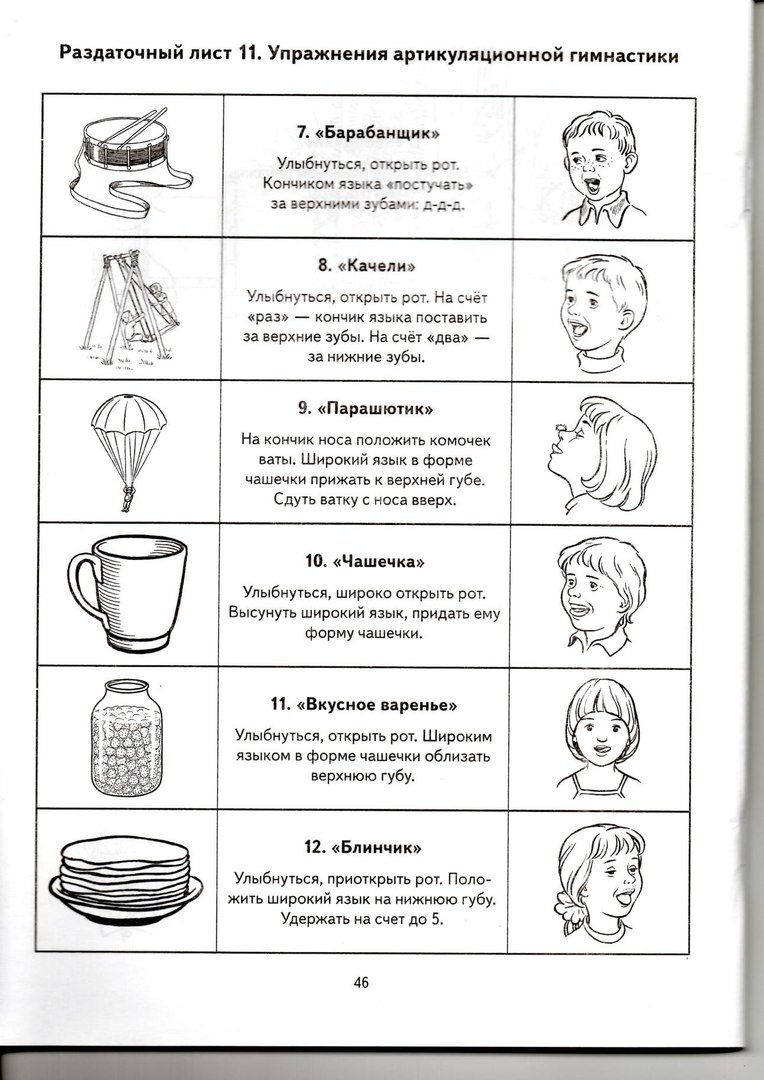 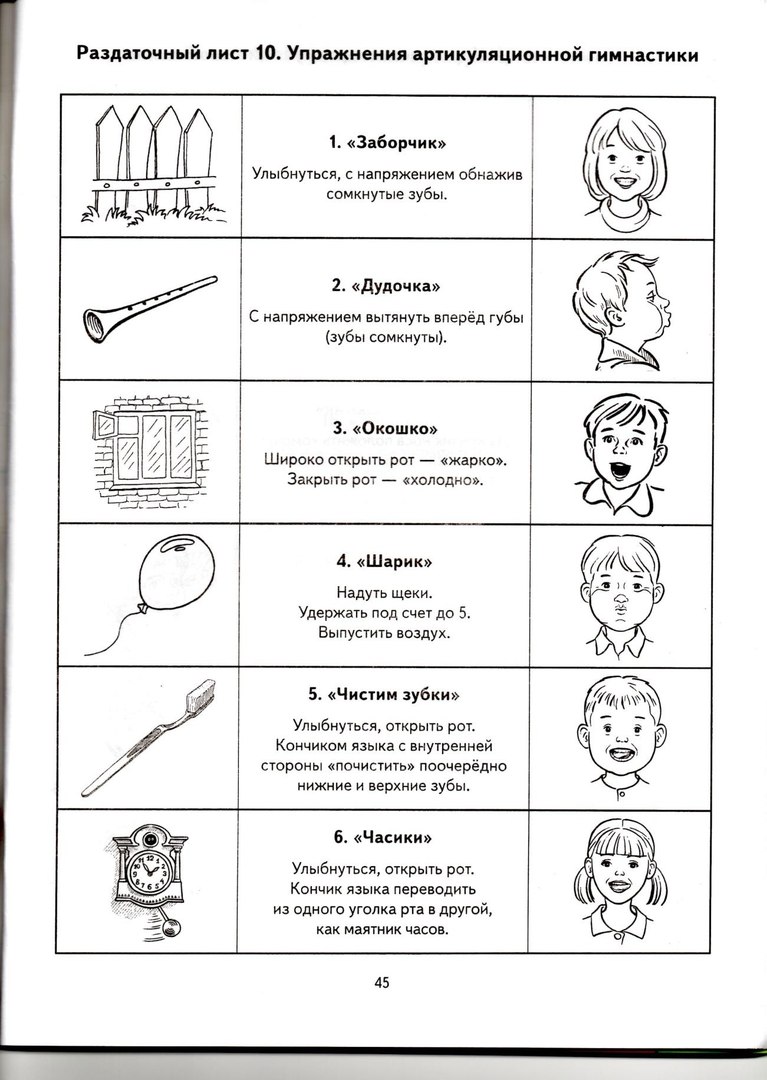 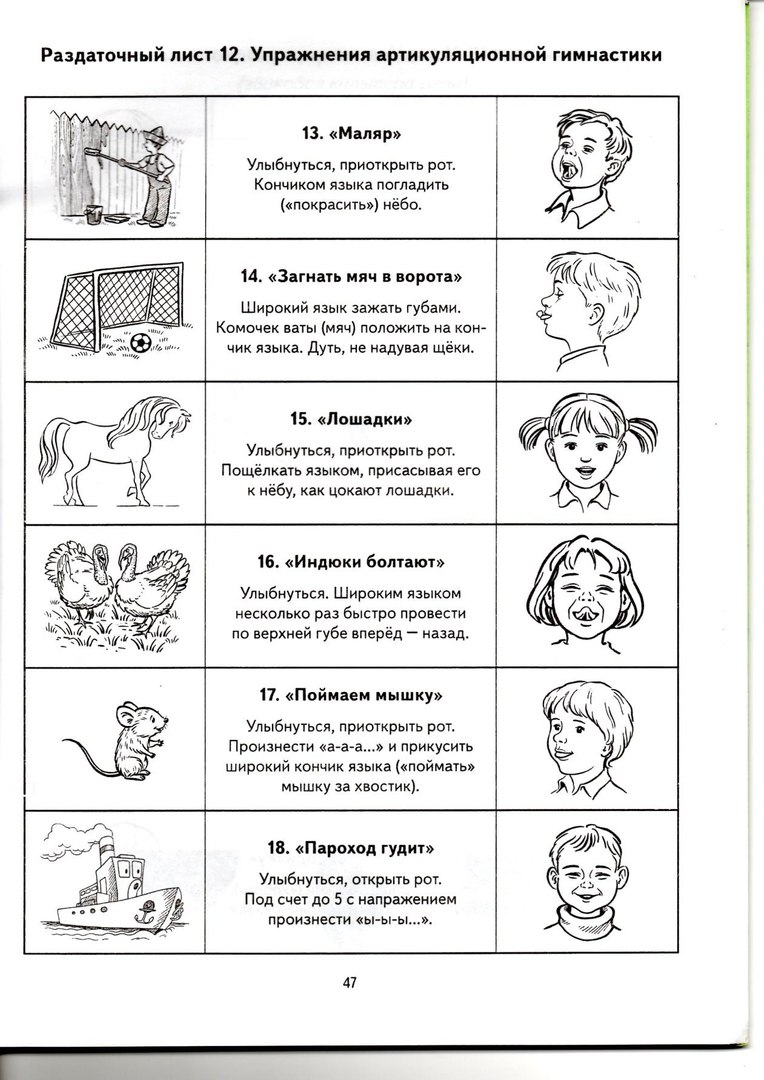 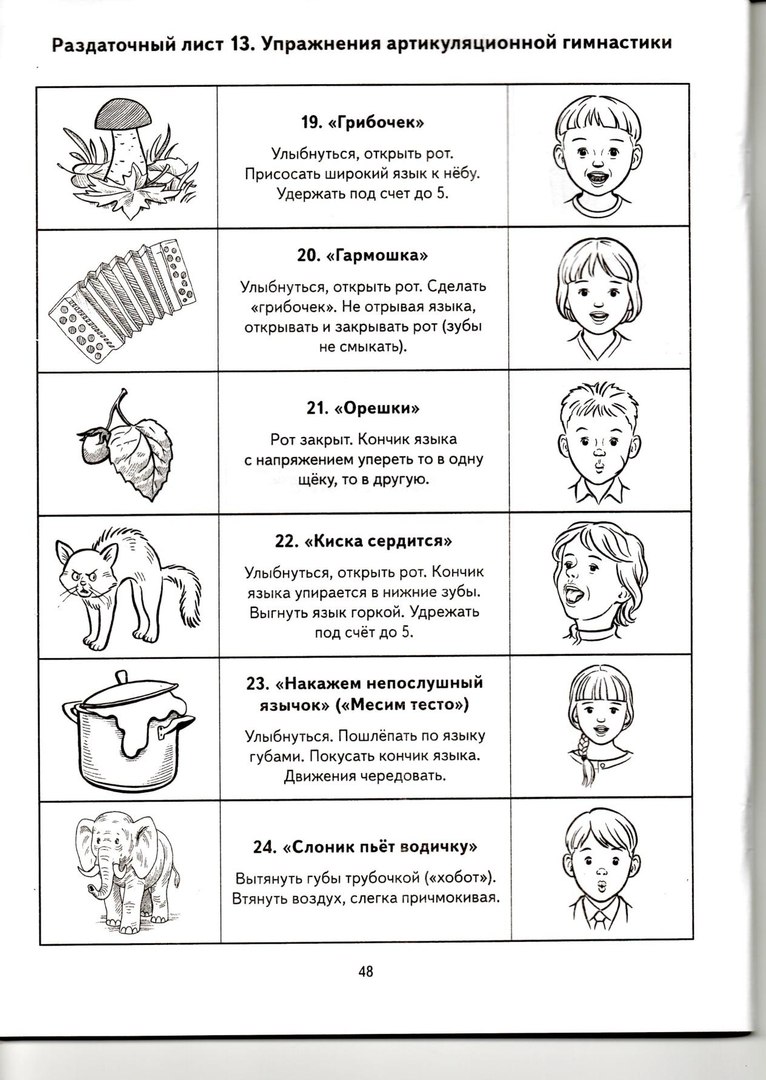 